Equal Opportunities Monitoring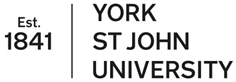 We are committed to a policy of equality of opportunity and aim to provide a working and learning environment that is free from unfair discrimination. We aim to ensure that applicants are not discriminated against on any grounds, specifically those named as protected characteristics under the Equality Act 2010. Further information about the University’s commitment to equal opportunities can be found here.The information you provide will be treated as confidential and will only be used for equal opportunities monitoring purposes. The information will NOT be shared with the recruitment panel, or used in any selection processes.Please tick or highlight answers as appropriateQ1 Position applying for Please write here:Q2 Gender   Man 	   Woman    Intersex   Non-binary   Prefer not to say  If you prefer to use your own term, please specify here:        Q3 Does your gender identity match your sex as registered at birth?          Yes 	          No      Prefer not to say         Q4 Are you married or in a civil partnership?           Yes 	          No      Prefer not to say         Q5 Age	         16-24		25-29		30-34	 	35-39		40-44	    45-49	                              50-54		55-59		60-64		65+	     Prefer not to say         Q6 What is your nationality?	Please write in:       Q7 What is your ethnicity?       Ethnic origin is not about nationality, place of birth or citizenship. It is about the group to       which you perceive you belong.       White       English  	    Welsh      Scottish     Northern Irish      Irish        British       Gypsy or Irish Traveller    Prefer not to say         Any other white background, please write in:         Mixed/multiple ethnic groups        White and Black Caribbean	 	White and Black African       White and Asian 	                    Prefer not to say     Any other mixed background, please write in:            Asian/Asian British        Indian   	   Pakistani        Bangladeshi  	   Chinese     Prefer not to say             Any other Asian background, please write in:  		        Black/ African/ Caribbean/ Black British        African  	   Caribbean       Prefer not to say             Any other Black/African/Caribbean background, please write in:          Other ethnic group        Arab   	Prefer not to say            Any other ethnic group, please write in:   		       Q8 What is your sexual orientation?        Heterosexual  Gay       Lesbian       Bisexual      Prefer not to say               If you prefer to use your own term, please specify here:	       Q9 What is your religion or belief?       No religion and no belief       Buddhist     Christian       Hindu     Jewish         Muslim    Sikh       Prefer not to say          If other religion or belief, please write in:Q10 DisabilityDisability is defined by the Equality Act 2010 as a physical or mental impairment which has a substantial and long-term (at least 12 months) effect on your ability to carry out normal day to day activities.
        Do you have a disability as defined by the Equality Act?         Yes             No             Prefer not to say    	
Q11 Are you related to anyone currently employed by the University?Please give details:Q12 How did you hear about the role?Please give details:Thank you for completing this form.